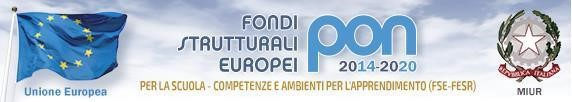 DIREZIONE DIDATTICA STATALE 3° CIRCOLO di ANGRI Via  D.Alighieri , 15 - 84012 ANGRI (SA) Tel./fax 081.5138806 Temporaneamente insediata in via Lazio, s.n.c. - Angri C.F. 94008830658  E-mail: saee18300p@istruzione.it Sito web: www.terzocircoloangri.edu.it Posta certificata: saee18300p@pec.istruzione.it Codice Univoco Ufficio: UFTIIK Scuola PrimariaProgrammazione annualeArte e ImmagineClassi Terzea.s. 2023/2024 COMPETENZE CHIAVE E DI CITTADINANZA  COMPETENZE CHIAVE E DI CITTADINANZA  COMPETENZE CHIAVE E DI CITTADINANZA  COMPETENZE CHIAVE E DI CITTADINANZA Competenza in materia di consapevolezza ed espressione culturaliCompetenza digitale Competenza personale, sociale e capacità di imparare ad imparareCompetenza in materia di cittadinanzaCompetenza imprenditorialeCompetenza in materia di consapevolezza ed espressione culturaliCompetenza digitale Competenza personale, sociale e capacità di imparare ad imparareCompetenza in materia di cittadinanzaCompetenza imprenditorialeCompetenza in materia di consapevolezza ed espressione culturaliCompetenza digitale Competenza personale, sociale e capacità di imparare ad imparareCompetenza in materia di cittadinanzaCompetenza imprenditoriale Settembre  Settembre  Settembre I Bimestre: ottobre e novembre I Bimestre: ottobre e novembre I Bimestre: ottobre e novembre Indicatori  Conoscenze Conoscenze Abilità  Abilità  Competenze  Competenze  ESPRIMERSI E COMUNICAREIl disegno del corpo umano: lo schema corporeoMateriali da modellareIl disegno del corpo umano: lo schema corporeoMateriali da modellareElabora creativamente produzioni personali e autentiche per esprimere sensazioni ed emozioni; rappresenta e comunica la realtà percepitaModella e utilizza in modo creativoElabora creativamente produzioni personali e autentiche per esprimere sensazioni ed emozioni; rappresenta e comunica la realtà percepitaModella e utilizza in modo creativoUtilizza le conoscenze e le abilità relative al linguaggio visivo per produrre varie tipologie di testi visivi (espressivi, narrativi, rappresentativi e comunicativi) e rielaborare in modo creativo le immagini con molteplici tecniche, materiali e strumenti (grafico-espressivi, pittorici e plastici, ma anche audiovisivi e multimediali)Utilizza le conoscenze e le abilità relative al linguaggio visivo per produrre varie tipologie di testi visivi (espressivi, narrativi, rappresentativi e comunicativi) e rielaborare in modo creativo le immagini con molteplici tecniche, materiali e strumenti (grafico-espressivi, pittorici e plastici, ma anche audiovisivi e multimediali)OSSERVARE E LEGGERE IMMAGINI Riconoscimento di coloriRiconoscimento di coloriDistingue e classifica i colori primari e li utilizza per formare i colori secondariDistingue e classifica i colori primari e li utilizza per formare i colori secondariDescrive verbalmente immagini, esprimendo le emozioni prodotte dai suoni, dalle forme, dalle luci, dai colori e altroDescrive verbalmente immagini, esprimendo le emozioni prodotte dai suoni, dalle forme, dalle luci, dai colori e altroCOMPRENDERE E APPREZZARE LE OPERE Analisi di un’opera d’arteAnalisi di un’opera d’arteIndividua in un’opera d’arte, sia antica che moderna, gli elementi essenziali della forma, del linguaggio, della tecnica e dello stile dell’artista per comprenderne il messaggio e la funzioneIndividua in un’opera d’arte, sia antica che moderna, gli elementi essenziali della forma, del linguaggio, della tecnica e dello stile dell’artista per comprenderne il messaggio e la funzioneIndividua i principali aspetti formali dell’opera d’arte; apprezza le opere artistiche e artigianali provenienti da culture diverse dalla propriaIndividua i principali aspetti formali dell’opera d’arte; apprezza le opere artistiche e artigianali provenienti da culture diverse dalla propria II Bimestre: dicembre e gennaio (termine I quadrimestre)  II Bimestre: dicembre e gennaio (termine I quadrimestre) Indicatori  Conoscenze Abilità  Abilità  Abilità  Competenze  ESPRIMERSI E COMUNICARETecniche graficheUsa tecniche diverse per la produzione di elaborati personali e di gruppo: punto, segno, linea, campiture con linee e punti, le forme, ripetizioni e ritmi di forme e colori, …Usa tecniche diverse per la produzione di elaborati personali e di gruppo: punto, segno, linea, campiture con linee e punti, le forme, ripetizioni e ritmi di forme e colori, …Usa tecniche diverse per la produzione di elaborati personali e di gruppo: punto, segno, linea, campiture con linee e punti, le forme, ripetizioni e ritmi di forme e colori, …Utilizza le conoscenze e le abilità relative al linguaggio visivo per produrre varie tipologie di testi visivi (espressivi, narrativi, rappresentativi e comunicativi) e rielaborare in modo creativo le immagini con molteplici tecniche, materiali e strumenti (grafico-espressivi, pittorici e plastici, ma anche audiovisivi e multimediali)OSSERVARE E LEGGERE IMMAGINI Lettura di immaginiDiscrimina i colori caldi dai colori freddiDiscrimina i colori caldi dai colori freddiDiscrimina i colori caldi dai colori freddiDescrive verbalmente immagini, esprimendo le emozioni prodotte dai suoni, dalle forme, dalle luci, dai colori e altroCOMPRENDERE E APPREZZARE LE OPERE Analisi di un’opera d’arteFamiliarizza con alcune forme di arte e di produzione artigianale appartenenti alla propria e ad altre cultureFamiliarizza con alcune forme di arte e di produzione artigianale appartenenti alla propria e ad altre cultureFamiliarizza con alcune forme di arte e di produzione artigianale appartenenti alla propria e ad altre cultureConosce i principali beni artistico- culturali presenti nel proprio territorio e manifesta sensibilità e rispetto per la loro salvaguardiaIII Bimestre: febbraio e marzo III Bimestre: febbraio e marzo Indicatori  Conoscenze Abilità  Competenze  ESPRIMERSI E COMUNICARETecniche pittoricheSperimenta tecniche diverse per realizzare prodotti grafici, plastici, pittoriciUtilizza le conoscenze e le abilità relative al linguaggio visivo per produrre varie tipologie di testi visivi (espressivi, narrativi, rappresentativi e comunicativi) e rielaborare in modo creativo le immagini con molteplici tecniche, materiali e strumenti (grafico-espressivi, pittorici e plastici, ma anche audiovisivi e multimediali)OSSERVARE E LEGGERE IMMAGINI Lettura di immaginiLegge e descrive immagini di diverso tipo (fotografie, manifesti, fumetti, spot, brevi filmati e videoclip)È in grado di osservare, esplorare, descrivere e leggere immagini (opere d’arte, fotografie, manifesti, fumetti, ecc) e messaggi multimediali (spot, brevi filmati, videoclip, ecc.)COMPRENDERE E APPREZZARE LE OPERE Patrimonio culturaleRiconosce e apprezza nel proprio territorio gli aspetti più caratteristici del patrimonioConosce i principali beni artistico- culturali presenti nel proprio territorio e manifesta sensibilità e rispetto per la loro salvaguardiaIV Bimestre: aprile e maggio (termine II Quadrimestre) IV Bimestre: aprile e maggio (termine II Quadrimestre) Indicatori  Conoscenze Abilità  Competenze  ESPRIMERSI E COMUNICAREBiglietti auguraliLe relazioni spazialiUsa tecniche diverse per la produzione di elaborati personali e di gruppoRealizza immagini e paesaggi dell’ambiente Utilizza le conoscenze e le abilità relative al linguaggio visivo per produrre varie tipologie di testi visiviOSSERVARE E LEGGERE IMMAGINI Lettura di immaginiDescrizione verbale di immaginiÈ in grado di osservare, esplorare, descrivere e leggere immaginiCOMPRENDERE E APPREZZARE LE OPERE Analisi di un’opera d’arteRiconosce e apprezza nel proprio territorio gli aspetti più caratteristici del patrimonioConosce i principali beni artistico- culturali presenti nel proprio territorio e manifesta sensibilità e rispetto per la loro salvaguardiaGiugno  METODOLOGIA La metodologia scelta si baserà su una didattica laboratoriale, intendendo il laboratorio non come luogo fisico, ma come luogo mentale, concettuale e procedurale, dove il bambino è intendo a fare più che ad ascoltare. Attraverso il ricorso alle nuove tecnologie, si stimolerà la capacità espressiva, cognitiva e comunicativa. Si promuoveranno: conversazioni guidate, lavori di gruppo, forme di apprendimento cooperativo, problem-solving, braimstorming, peer to peer, classi aperteATTIVITÀ Disegno di oggetti e strumenti tecnologici. Confronti e osservazioni Creazione di piccoli artefatti. Diagrammi di flusso, mappe, tabelle per la raccolta dati. Conversazioni aperte e guidate. Schede di approfondimento, ricerche e uso di Internet. Cartelloni Laboratori Attività manipolative per la realizzazione di oggetti/strumenti. Ricerche e confronti di immagini STRUMENTI/SUSSIDI Libri di testo e non Testi di supporto Fotocopie Strumentazione scientifica Schede predisposte Mappe concettuali e schemi Sussidi didattici Giornali e riviste Computer Software didattici Lim VERIFICA Saranno somministrate Prove di verificaIn ingresso Bimestrali Quadrimestrali VALUTAZIONE La valutazione sarà globale, perciò terrà conto, oltre che degli esiti delle prove oggettive, anche della maturazione generale dell’alunno. Essa verrà espressa tenendo conto delle griglie di correzione e di valutazione deliberate dal Collegio 